SAISON 2012 – 2013          EQUIPE 3 GARCONS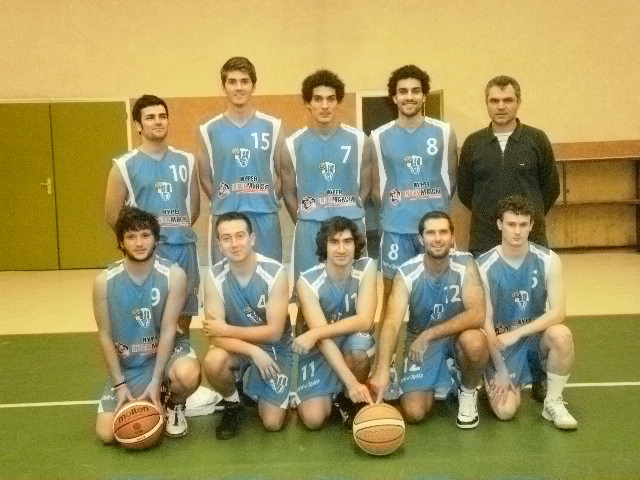 Samedi 16 Mars  ASCH3  84   CSA 67Les joueurs de la 3 se rassurent!En plus de l’enjeu de la rencontre nous avions l’occasion de voir Julien Lalanne  venu retrouver des sensations avec l’équipe 3 après plusieurs mois d’absence mais aussi c’était la der de Rémi Ducla.En recevant le dernier de la poule l’équipe 3 était dans l’obligation de retrouver le gout de la victoire, de se rassurer dans le jeu mais aussi  au classement afin de s’éloigner de la 8ième place synonyme de barrage en cas de descente.Mais que ce fut dur au vue de la première période où les visiteurs ont eu la maitrise du jeu profitant d’une défense laxiste et d’un jeu offensif trop précipité de nos joueurs.Malgré ça les joueurs de la 3 ne comptent que  2 points de retard à la pause.La reprise est d’une tout autre tournure où les locaux vont durcir leur défense, ce qui permet de récupérer des ballons bien exploités en attaque.Les phases offensives sont mieux construites et plus fluides , tout le monde reprend confiance et cela s’en ressent dans le résultat sans appel des 2 derniers quarts-temps.Victoire méritée qui remet du baume au cœur dans un groupe qui doutait depuis quelques semaines. Samedi 02 Mars   ElanTursan2  98   ASCH 54- 44 au planchot!!!! , que dire???  Ca fait mal !Le groupe présent a essayé mais n’a pas pu !!!  Ce weekend il n’y avait pas de pression à avoir mais au vu du jeu proposé depuis quelque temps elle sera beaucoup plus importante dans 15 jours...Serrons les coudes!!!Samedi 23 Février  Montaut 97  ASCH3  83Avec un groupe hyper renforcé nos bleus n’ont jamais put trouver la faille face à une équipe de MONTAUT très offensive et adroite.Comme quoi même en ayant une équipe de grande qualité cela ne fait pas tout.Le mal est toujours présent dans ce groupe , cela peut être un problème de condition physique mais aussi mentale.Serrons les coudes et restons solidaires jusqu’à la fin on en aura bien besoin  car derrière l’écart se réduit !Vendredi 15 février  1/4 finale Coupe lasaossa  EBA 87. ASCH3.  79Les joueurs de la 3 qui s'était fixé un objectif sur cette coupe sont complètement passés à côté de leur match face à une équipe de bas Armagnac expérimentée qui à bien joué le coup.Sans s'affoler et avec  beaucoup de maîtrise les locaux ont su exploiter les moindres faiblesses de nos bleus.L'envie de bien faire était bien présente mais le manque de fraîcheur et de concentration de nos joueurs sont certainement les facteurs qui ont fait défaut au vue de tout les tirs faciles et lancers-francs ratés.Même en passant devant au score  durant la deuxième mi-temps les locaux n'ont pas craqués et nos bleus n'ont pas pût porter l'estocade.Défaite logique et méritée qui reste en travers de la gorge.Pour résumer c'est la suite du jeu proposé lors des derniers matchs de championnat.Il y a urgence de réagir!!-Samedi 09 Février  HorsarrieuC'est dans la salle d’Horsarrieu que les équipiers de la 3 avaient la dure tâche de recevoir le second de la poule Arboucave venu pour se rattraper de leur faux pas du weekend précédent.D’entrée les bleus prennent le match par le bon bout en profitant de la maladresse des adversaires  mais aussi en étant opportunistes dans les phases offensives.Notre bonne défense permet d’etouffer les joueurs majeurs tursanais qui ne lâchent pas pour autant.Le score à la pause est de 27 à 21 pour nos bleus.La reprise est d’une autre tournure ,les visiteurs ont durci leur défense ce qui pose de gros problème dans notre jeu d’attaque très stérile alors que les jaunes eux déroulent sans aucune réaction de nos bleus.La fin de match est à sens unique , impuissant nos bleus laissent le gain du match à des visiteurs beaucoup plus motivés;défaite logique 70 à 45Samedi 02 févrierASCH3 :71. TBC2 : 59En recevant TBC2  juste derrière au classement et après 2 défaites de suite dont celle chez l'avant dernier il y avait urgence de renouer avec la victoire sachant que les matchs à venir vont être encore plus difficiles.C'est chose faite certes avec la douleur mais le groupe n'a su jamais rien lâché pour coiffer nos voisins tursanais qui ont complètement craqué dans les 5 dernières minutes.Gardons cette force de ne jamais résilier ça pourrais  servir pour le reste de la saison.Cette victoire permet de souffler au classement avant la réception d 'Arboucave samedi prochain 18h à Horsarrieu.Samedi 10 NOVEMBRE  Sainte-ColombeASCH 3: 91  -  Elan Tursan 2: 85Une victoire comme on les aimes !En match avancé l’équipe 3 recevait le leadeur de la poule Elan Tursan 2 encore invaincu jusqu’à ce jour.Après 2 défaites de suite en championnat, cette confrontation du soir n’était pas bienvenue dans le sens où nos bleus avaient une obligation de victoire d’autant plus à domicile pour ne pas être décrochés par le trio de tête mais était peut être aussi une façon de prouver qu’ils avaient bien des ressources mentales pour relever ce défis.De suite nos bleus mettent de la pression sur nos adversaires mais leurs joueurs extérieurs arrivent à déjouer par leur adresse à mi-distance et leur rapidité d’exécution offensive.Malgré de nombreuses fautes défensives nos joueurs ne baissent pas pour autant de rythme, le travail commence à payer par du jeu rapide parfaitement exploité qui donne un élan bénéfique au moment de prendre des tirs et après avoir fait bien tourné le ballon. Dans le second quart-temps nos joueurs sont très vite pénalisés par le nombre de faute ce qui permet aux joueurs du Tursan d’avoir beaucoup de tirs de réparations qui leur permettent de toujours être au coude à coude.Durant ces deux premiers quart-temps le jeu reste très équilibré sous un rythme effréné où les bleus arrivent à la pause avec un tout petit point d’avance.  La reprise va être déterminante, sous l’impulsion des  Brethes Brother’s  qui ont le feu aux baskets  les bleus défendent comme des morts de faims et perturbent ainsi énormément le jeu des jaunes qui sont obligés de subir aussi l’agressivité offensive des locaux. A partir de là nos bleus ont la maitrise du match entre leurs mains qu’ils gèrent intelligemment  jusqu’à la fin malgré les derniers assauts Tursanais.Le peu de public présent n’est certainement pas ressorti déçu par cette belle victoire méritée d’un groupe qui a su rester solidaire toute la rencontre.Samedi 03 NovembreCoupe LASSAOSACSGB 64  ASCH3 85Après 2 rencontres difficiles en championnat les joueurs de la 3 jouaient ce week-end en coupe contre l’équipe 2 de Cassen/St Geours.L’objectif demandé par le coach était surtout de se rassurer suite aux dernières prestations mais avant tout de retrouver le  plaisir de jouer.Avec un handicap de 7 points dès l’entame, les premières minutes vont permettre à nos joueurs de prendre la température pour ensuite durcir leur défense où les locaux auront du mal à s’engouffrer près du panier ce qui les obliges à tenter pas mal de tirs extérieurs sans conséquences.  Tout le long de la rencontre nos joueurs sont restés sérieux et appliqués sans pour autant dominer à outrance.Dès que les bleus densifient leur défense et accélèrent leur jeu offensif on sent qu’ils peuvent s’envoler au score mais un manque de régularité récurrent fait que l’adversaire à tout moment peut revenir au score.Après le troisième quart-temps et une prise de conscience collective le groupe va retrouver son basket par du jeu simple et rapide pour terminer  largement au score.Victoire logique sans étincelles mais rassurante avant la rencontre de samedi prochain contre Elan Tursan 2 qui risque d’être d’un autre degré de résistance.  Samedi 27 Octobre   ASCH3  74  MONTAUT 91Après un début de rencontre très prometteuse nos bleus se sont effacés au fil du match et ont  laissés les visiteurs revenir et prendre totalement en main le jeu pour finir à la pause avec une avance assez conséquente de 15 points.Dès la reprise nos bleus reprennent des couleurs en durcissant la défense et en mettant plus de rythme dans les transitions offensives, cela leur permet de recoller au score mais une fois tous ces efforts accomplis ils sont retombés dans les travers pour laisser les visiteurs exploiter à merveille nos défaillance défensive.La fin de rencontre est à sens unique où nos joueurs s’inclinent logiquement face à une équipe en besoin de points mais beaucoup plus motivée.C’est la deuxième défaite de rang en championnat qui ressemble énormément à la précédente Il va falloir retrouver très vite un esprit de groupe solidaire et unis ainsi que fournir un effort personnel plus important pour reprendre du plaisir sur un terrain de basket.Prochaine rencontre samedi 05 Novembre à 22H à Cassen/StGeours en coupe.Samedi 6 OctobreChaude victoire!  TBC2 87 -  ASCH3 90En déplacement chez les voisins de TBC2 nos bleus comptaient continuer sur la lancée du week-end dernier sachant que les gros matchs à venir vont donner la température pour la suite de la saison.Donc autant emmagasiner de la confiance dès les premières rencontres même à l’extérieur.Rencontre ultra offensive de part et d’autre où chaque équipe profite des flottement défensif adverse.En milieu de première mi-temps les locaux particulièrement adroits maitrisent le cours du match pour avoir jusqu’a 10 points d’avance mais nos bleus ne paniquent et reviennent intelligemment pour coiffer au fil les visiteurs à l’heure du repos sur le score de 45 à 44.A partir de là nos joueurs sentent bien qu’il y a matière à faire pour l’emporter.Le renfort de dernière minute de Ben et Guillaume ne peut que les rassurer.Dès la reprise,  notre Baptiste du soir met le feu au poudre et impulse un élan à son équipe que tout le groupe va profiter.La fin de match très indécise où l’on va voir les locaux repasser devant dans la dernière minute mais le calme et la sérénité de nos bleus est décisive pour nous donner le gain du match. Bravo les gars,belle victoire!Vendredi match Lassaosa à Goos.Samedi 29 septembrePour leur première rencontre à domicile les joueurs de la 3 recevaient  l’équipe de BOCS2 (Saubrigues) promue cette saison en excellence départementale.Des bleus rajeunis par les nouveaux renforts de Mathieu LAFFITAU et de Wilfried DUMAS qui  démarrent la rencontre par le bon bout avec une défense agressive et une bonne conquête aux rebondsde suite convertie par du jeu rapide qui apporte un rythme assez soutenue à la rencontre.Sérieux par leur défense les bleus arrivent à la pause avec une avance de 15 points.Mais la reprise est plus difficile face à une défense de zone des adversaires qui perturbe le jeu posé de nos joueurs.La fin de rencontre est assez crispante où nos bleus se voient rejoindre au score dans la dernière minute. Mais 2 derniers points de réparation de Baptiste et Guillaume permettent d’empocher une victoire arrachée mais méritée.Samedi prochain déplacement à TBC2  à 22 H à Urgons.Samedi 22.09.12Défaite 67 à 64 à Elan Chalossais 1 avec un effectif de seulement 8 (3 ailiers et 5 intérieurs);Bon match de la part de tous, le seul regret est de ne pas avoir été au complet où certainement nous aurions pu ramener la victoire.Car c’est une équipe qui ne risque pas de jouer le haut de tableaude la poule donc une  victoire à l’extérieur  potentiellement accessible qui nous ai passée sous le nez.Souhaitons bonne chance à JB  qui nous quitte pour raisons professionnelles mais qui ne manquera pas de nous donner un coup de main dès qu’il aura l’occasion de redescendre.Rémi nous n’attendons plus que toi ! !samedi prochain réception de BOCS 2.